Air Masses and FrontsWhat is an air mass?_______________________________________________________________________________________________________________________________________________________________________________________________________________________________________________________________________________________Scientists classify air masses according to_________________________________ and_________________________________________. Use the picture below to fill in the table. Write down the characteristics of the type of air mass shown. 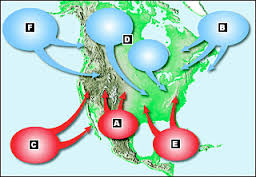 How are the air masses labeled “C” and “F” in the picture above alike and how are they different? ________________________________________________________________________________________________________________________________________________________________________________________________________________________________________________________________________________________________________________________air masses form in the tropics and have low pressure.Air masses that form over oceans are called _______________________air masses.The area where air masses meet and do not mix becomes a(n) ____________________________________________________air masses form over land, in the middle of continents.A swirling center of low air pressure is called a(n)________________________________.___________________________________________are high-pressure centers of dry air.Label the drawings to indicate a cold front and a warm front.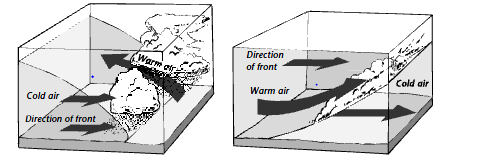                   a.   ______________________      b.  ___________________________17.  Complete chart on type of weather each front will bring:18. Which type of front…A. Brings violent thunderstorms? __________________________b. Is associated with clouds and rain? ___________________________c. Brings many days of clouds and precipitation? ____________________d. Brings fair weather? ________________________________18.  Winds spiral____________________________ toward the center of a cyclone.What type of weather is associated with low pressure systems?________________________________________________________________________________________________Winds in an anticyclone spin ___________________________ in the Northern Hemisphere.What type of weather is generally associated with high pressure systems? ________________________________________________________________________________________Characteristics (temperature and moisture)Characteristics (temperature and moisture)a.d.b.e.c.f.Type of FrontSymbolWeatherCold frontWarm FrontStationary FrontOccluded Front